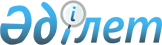 О внесении изменений и дополнения в решение маслихата Зыряновского района от 15 января 2019 года № 43/3-VI "Об утверждении проекта (схемы) зонирования земель, границ оценочных зон и поправочных коэффициентов к базовым ставкам платы за земельные участки населенных пунктов Зыряновского района"Решение маслихата района Алтай Восточно-Казахстанской области от 26 ноября 2021 года № 9/3-VII. Зарегистрировано в Министерстве юстиции Республики Казахстан 30 ноября 2021 года № 25461
      Маслихат района Алтай РЕШИЛ:
      1. Внести в решение маслихата Зыряновского района "Об утверждении проекта (схемы) зонирования земель, границ оценочных зон и поправочных коэффициентов к базовым ставкам платы за земельные участки населенных пунктов Зыряновского района" от 15 января 2019 года № 43/3-VI (зарегистрировано в Реестре государственной регистрации нормативных правовых актов под № 5-12-191) следующие изменения и дополнение:
      в заголовке и преамбуле вышеуказанного решения слова "Зыряновского района" заменить словами "района Алтай";
      пункт 1 решения изложить в новой редакции:
      "1. Утвердить проект (схему) зонирования земель населенных пунктов района Алтай согласно приложению 1 к настоящему решению.";
      дополнить пунктом 1-1 следующего содержания:
      "1-1. Утвердить границы оценочных зон и поправочные коэффициенты к базовым ставкам платы за земельные участки населенных пунктов района Алтай, согласно приложениям 2, 3, 4, 5 к настоящему решению.";
      приложения 1, 2 , 3 , 4, 5 к решению изложить в новой редакции согласно приложениям 1, 2, 3, 4, 5 к настоящему решению.
      2. Настоящее решение вводится в действие по истечении десяти календарных дней после дня его первого официального опубликования. Проект (схема) зонирования земель населенных пунктов района Алтай  [MISSING IMAGE: ,  ] Условные обозначения:[MISSING IMAGE: ,  ] Границы оценочных зон города Алтай [MISSING IMAGE: ,  ] Условные обозначения:[MISSING IMAGE: ,  ] Границы оценочных зон города Серебрянск [MISSING IMAGE: ,  ] Условные обозначения:[MISSING IMAGE: ,  ] Границы оценочных зон сельских населенных пунктов  района Алтай [MISSING IMAGE: ,  ] Условные обозначения:[MISSING IMAGE: ,  ] Поправочные коэффициенты к базовым ставкам платы за земельные участки населенных пунктов района Алтай
					© 2012. РГП на ПХВ «Институт законодательства и правовой информации Республики Казахстан» Министерства юстиции Республики Казахстан
				
      Временно осуществляющий  полномочия секретаря маслихата района Алтай 

Б. ЖАНСЕЙІТ
Приложение 1 к решению
маслихата района Алтай
от 26 ноября 2021 года № 9/3-VIIПриложение 2 к решению
маслихата района Алтай
от 26 ноября 2021 года № 9/3-VIIПриложение 3 к решению 
маслихата района Алтай
от 26 ноября 2021 года № 9/3-VIIПриложение 4 к решению
маслихата района Алтай
от 26 ноября 2021 года № 9/3-VIIПриложение 5 к решению
маслихата района Алтай
от 26 ноября 2021 года № 9/3-VII
Номер зоны
Поправочные коэффициенты к базовым ставкам платы за земельные участки населенных пунктов района Алтай
город Алтай
город Алтай
I
1,5
II
1,5
III
1,4
IV
1,4
V
1,5
VI
1,5
город Серебрянск
город Серебрянск
I
1,5
II
1,5
III
1,5
IV
1,5
V
1,5
Сельские населенные пункты
Сельские населенные пункты
I
1,0
II
1,0
III
1,0
IV
1,0
V
1,0
VI
1,0
VII
1,0
VIII
1,0
IX
1,0